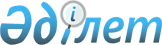 "Атырау МӨЗ-ін реконструкциялау және жаңғырту" басым жобасы бойынша шетелдік жұмыс күшін тартуға квота белгілеу және "Атырау МӨЗ-ін реконструкциялау және жаңғырту" басым жобасын іске асыру үшін шетелдік жұмыс күшін тартуға рұқсат беру шарттарын бекіту туралы" Қазақстан Республикасы Үкіметінің 2015 жылғы 19 наурыздағы № 147 қаулысына өзгеріс енгізу туралыҚазақстан Республикасы Үкіметінің 2016 жылғы 28 маусымдағы № 380 қаулысы.
      Қазақстан Республикасының Үкіметі ҚАУЛЫ ЕТЕДІ:
      1. "Атырау МӨЗ-ін реконструкциялау және жаңғырту" басым жобасы бойынша шетелдік жұмыс күшін тартуға квота белгілеу және "Атырау МӨЗ-ін реконструкциялау және жаңғырту" басым жобасын іске асыру үшін шетелдік жұмыс күшін тартуға рұқсат беру шарттарын бекіту туралы" Қазақстан Республикасы Үкіметінің 2015 жылғы 19 наурыздағы № 147 қаулысына (Қазақстан Республикасының ПҮАЖ-ы, 2015 ж., № 14, 82-құжат) мынадай өзгеріс енгізілсін:
      көрсетілген қаулыға қосымша осы қаулыға қосымшаға сәйкес жаңа редакцияда жазылсын.
      2. Осы қаулы алғашқы ресми жарияланған күнінен бастап қолданысқа енгізіледі. "Атырау МӨЗ-ін реконструкциялау және жаңғырту" басым жобасы бойынша шетелдік жұмыс күшін тартуға арналған квоталар
					© 2012. Қазақстан Республикасы Әділет министрлігінің «Қазақстан Республикасының Заңнама және құқықтық ақпарат институты» ШЖҚ РМК
				
Қазақстан Республикасының
Премьер-Министрі
К.МәсімовҚазақстан Республикасы
Үкіметінің
2015 жылғы 19 наурыздағы
№ 147 қаулысына
қосымшаҚазақстан Республикасы
Үкіметінің
2016 жылғы 28 маусымдағы
№ 380 қаулысына
қосымша
Жобаның атауы
Өтініш
беруші
Іске асыру орны
Іске асыру мерзімі
Квота (адам)
1
2
3
4
5
"Атырау МӨЗ-ін реконструкциялау және жаңғырту"
"SINOPEC Engineering (Group) Co., Ltd" Қазақстандық филиал
Атырау қаласы, Атырау облысы
2013-2016 жылдар
2016 жыл: 2050